 «Прекрасное время года – осень».Цель: Обобщение знаний об осени. Расширить знания детей об осени, ее основных приметах и признаках, развивать память, диалогическую речь, внимание, умение слушать друг друга, воспитывать любовь к природе родного края.В нашем саду дети постоянно проходят время года ,их особенности и признаки. Осень! Удивительное слово! От него веет нежной грустью, печалью. Это самое красивое время года. Осень мы любим за щедрость полей и садов, за ясные дни, умытые ключевой прохладой лазурно-голубого неба; за красу лесов, писанных золотой и багряной краской. Осень — это время, когда кружатся листья. Кружатся в дивном танце. Вот и наши детки во второй младшей группе «Гнездышко» любят это время года. С ними были проведены беседы, игры, так же идет подготовка к осеннему празднику в детском саду. Так же воспитатели провели акцию совместно с родителями по уборке листьев на участке. На прогулке проходят наблюдения за листьями и их уборке. Дети очень любят это время года.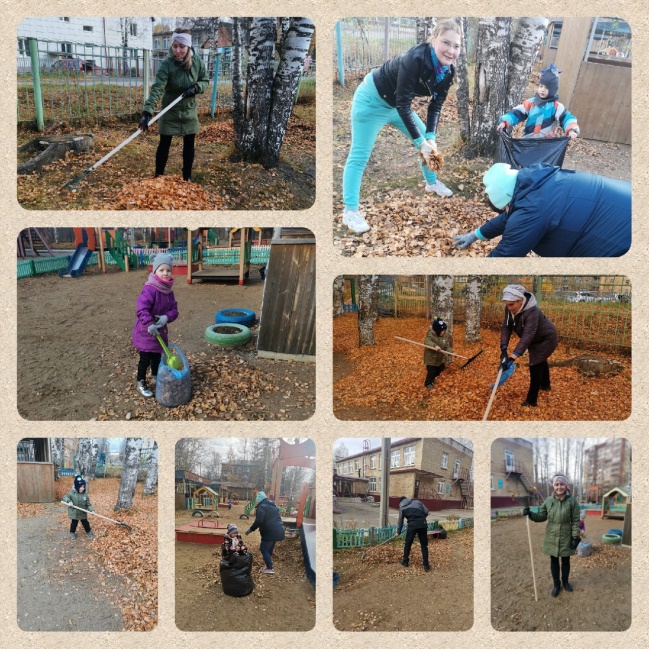 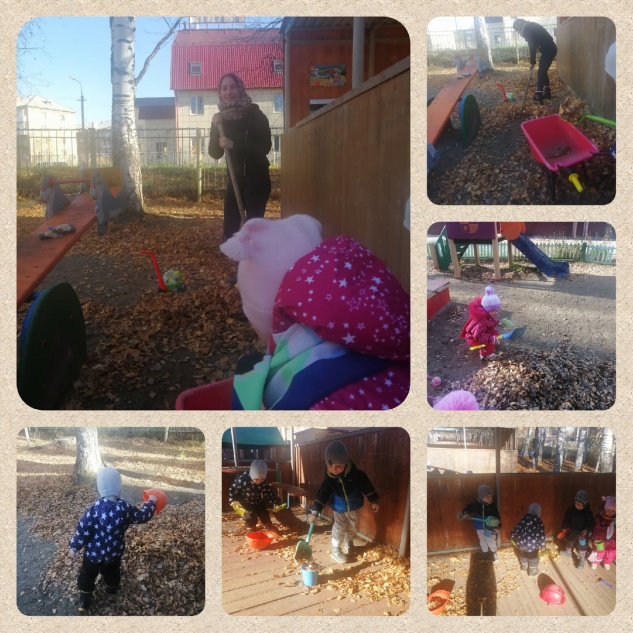 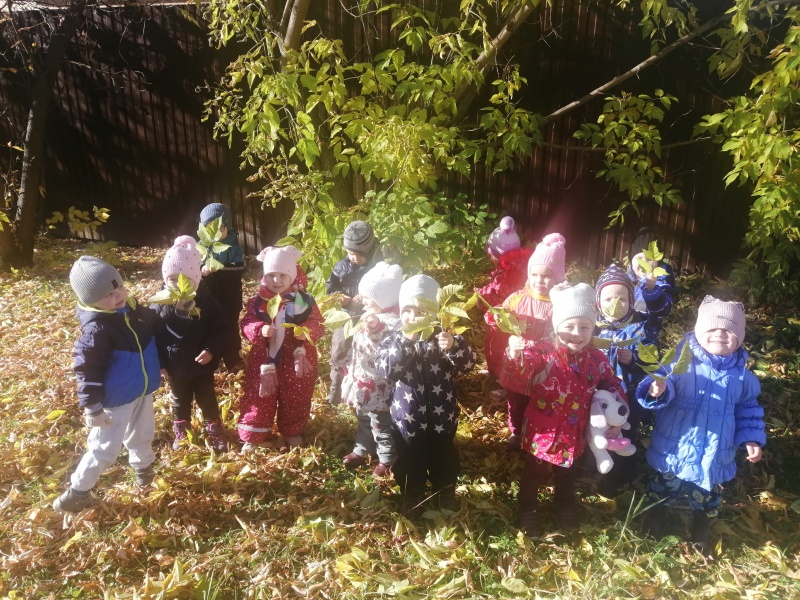 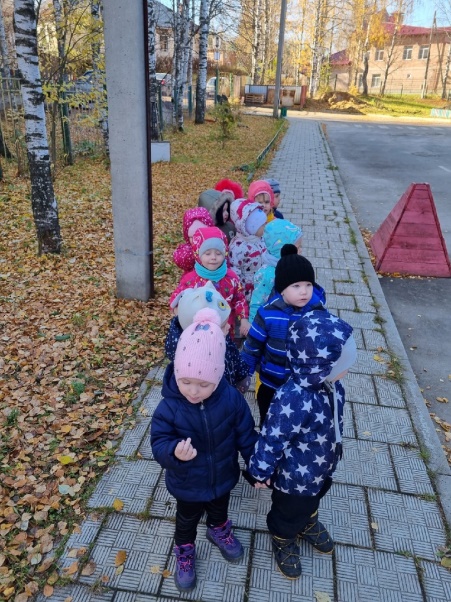 